        F.A.B 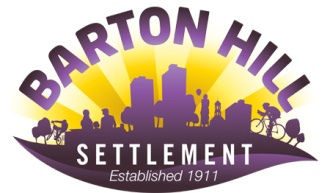 (Family Activities, Barton Hill)Summer Family Trips 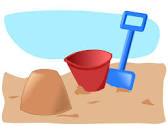 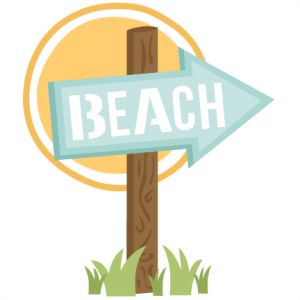 WEYMOUTH BEACH THURSDAY 10TH AUGUSTTORQUAY BEACHFRIDAY 1ST SEPTEMBERREGISTRATION IN RECEPTION AT BARTON HILL SETTLEMENT ON:SATURDAY 1ST JULY and WEDNESDAY 5th JULY10AM -12PMImportant information:£5 per person deposit to be paid on booking, and full payment by Wednesday 26TH July 10 - 12pm for WEYMOUTH and 16th August 10 – 12pm for TORQUAYAll children must be accompanied by a parent/carer or adult aged 18 or over.For families from Lawrence Hill and Easton wards and RedfieldYou can only register your own children or children in your careTrips leave Barton Hill Settlement at 8am and leave the beach at 5pm to returnBarton Hill Settlement, 43 Ducie Road, Barton Hill, Bristol BS5 0AX  Tel/Fax - 0117 955 6971 Email - admin@bartonhillsettlement.org.uk   Website - www.bartonhillsettlement.org.ukCharity Number 1103139   Limited company no. 5031499